Page 174. Exercice 7.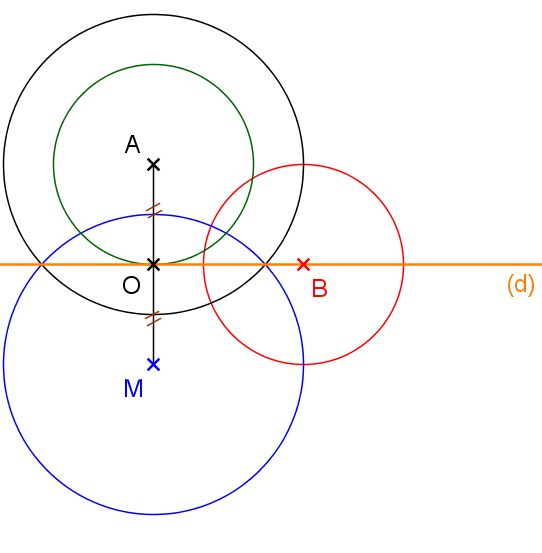  R1. Les cercles noir et rouge sont symétriques par rapport à (d).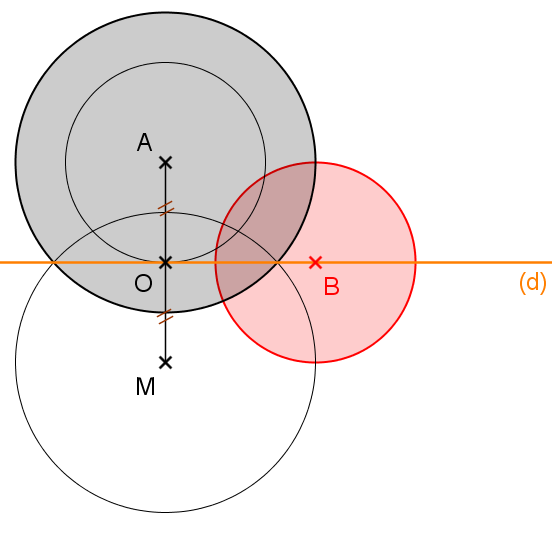  R2. Le cercle rouge est son propre symétrique par rapport à (d).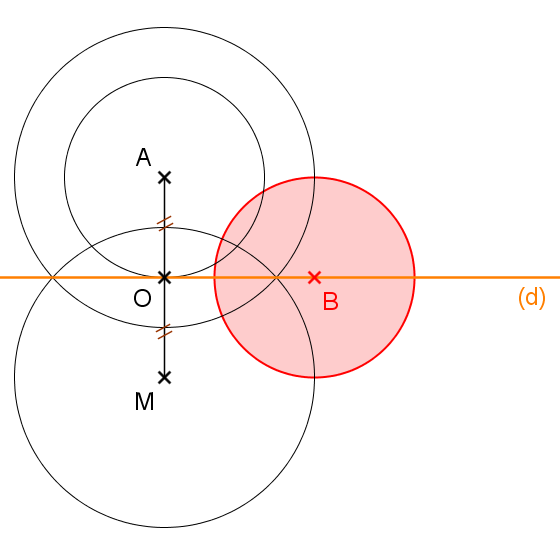  R3. Les cercles vert et rouge sont symétriques par rapport à (d).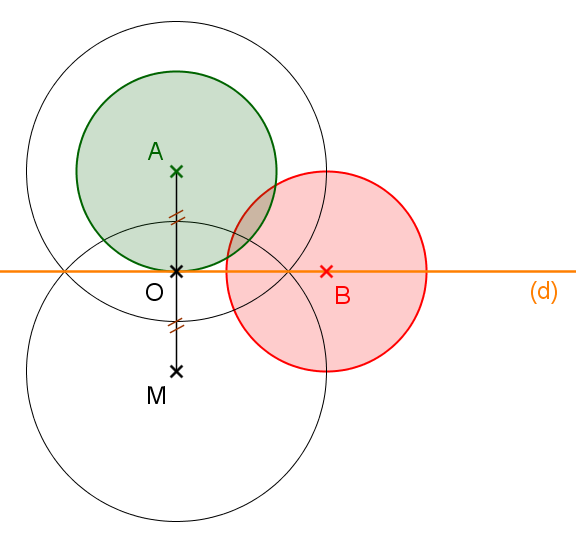  R4. Les cercles bleu et noir sont symétriques par rapport à (d).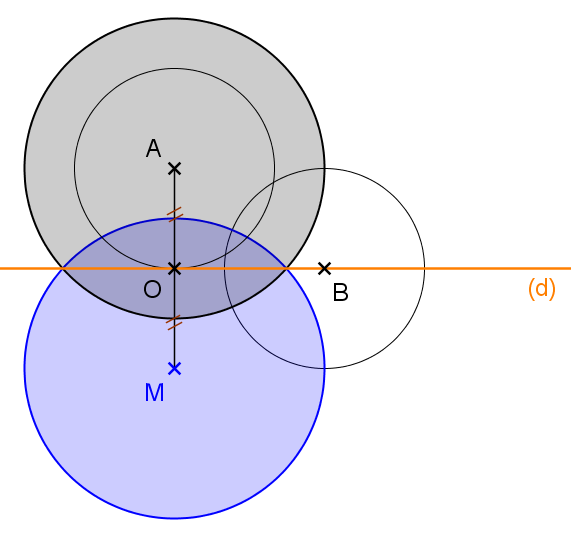 